Выполняем работу по рекомендациям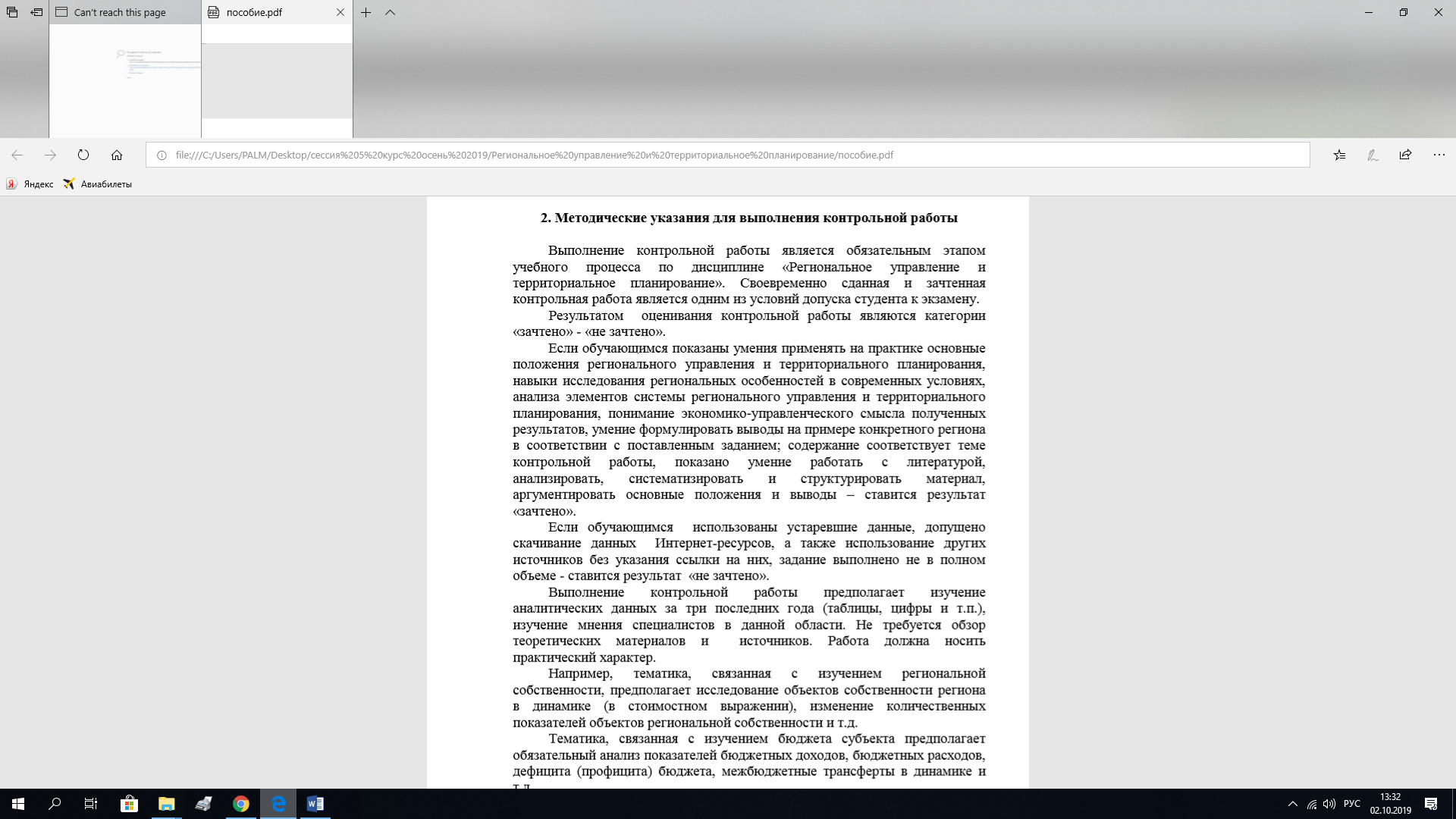 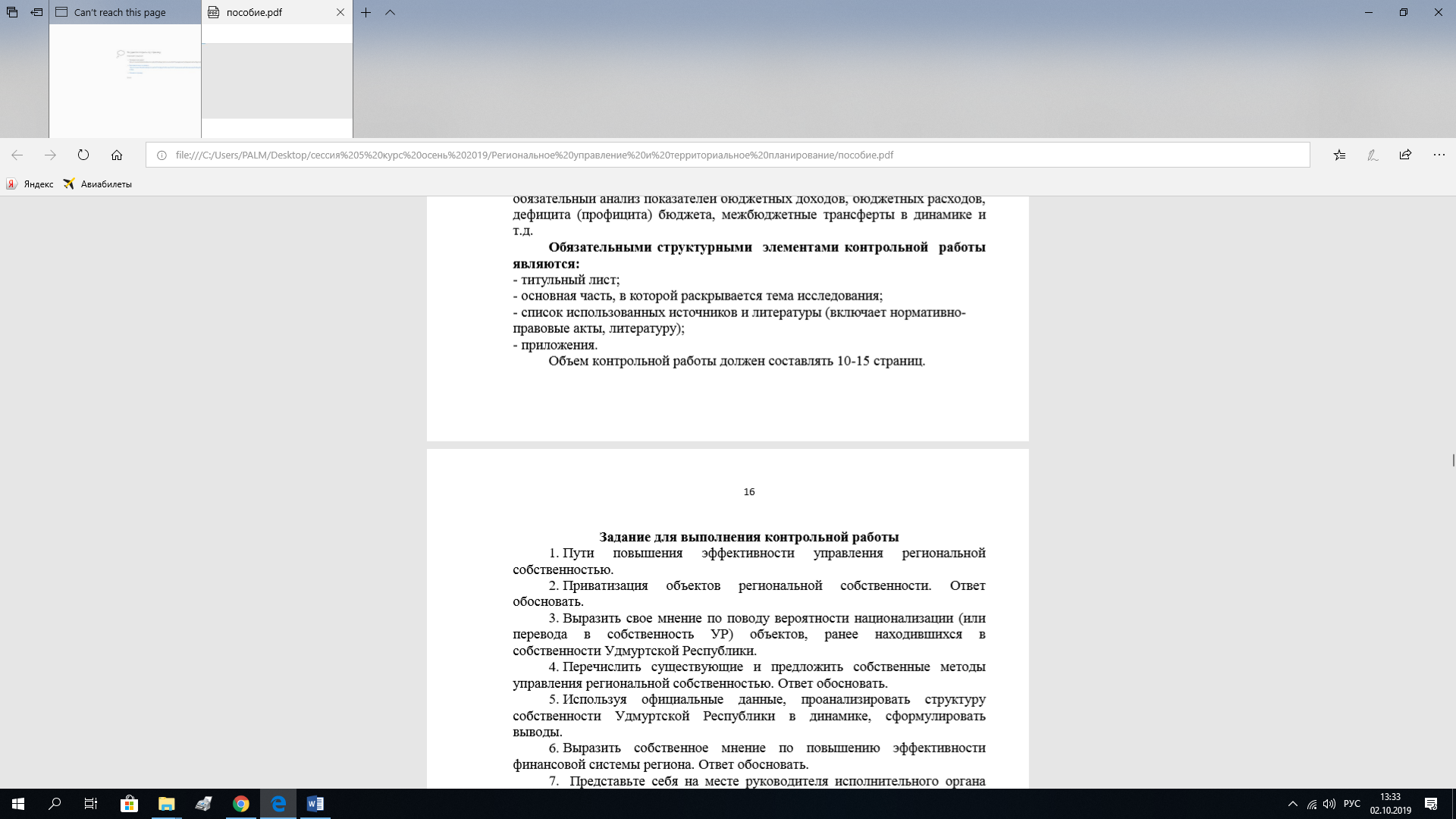 Выбираем один вопрос, на выбор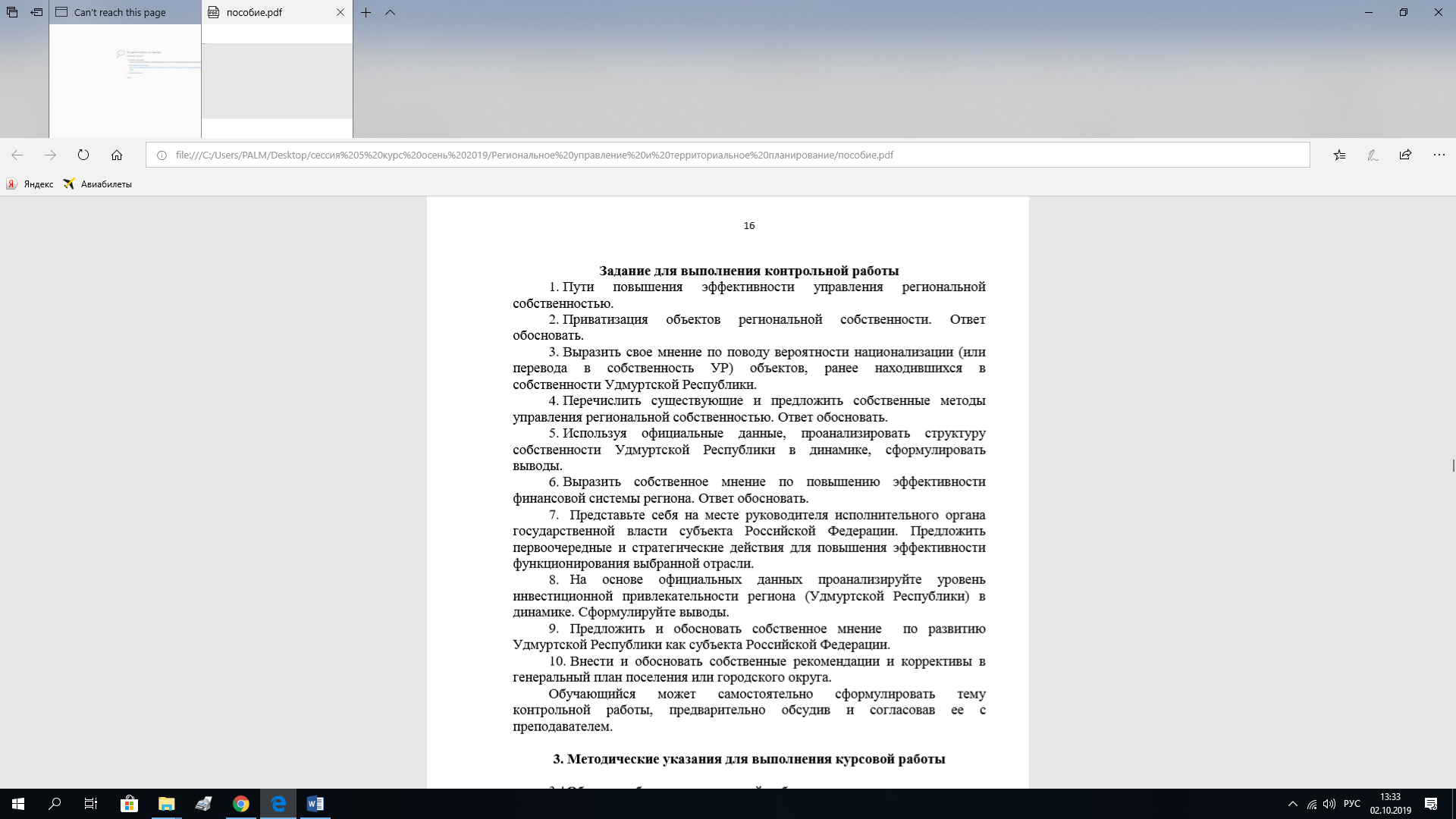 